	На основании постановления администрации МР «Печора» от 31.12. 2019 г. № 1682 «Об утверждении муниципальной программы МО МР «Социальное развитие», протокола совещания  от 29.03.2021 г  у заместителя руководителя  администрации  Усковой Т.Л. «По вопросу предоставления субсидий общественным некоммерческим  организациям на частичное финансовое обеспечение расходов  для укрепления материально – технической базы получателей субсидий, на реализацию мероприятий, проводимых получателями субсидий и частичное возмещение затрат на осуществление уставной деятельности»Заключить    соглашение  о предоставлении   субсидии из бюджета МО МР «Печора»  с     Печорской районной   организации   Коми     республиканской организации      Общероссийской       общественной организации «Всероссийское общество инвалидов»     на     сумму 52 000 (пятьдесят   две тысячи) рублей.          	2. Настоящее распоряжение  вступает в силу с даты подписания                        и подлежит  размещению  на  официальном  сайте  администрации  муниципального района.И.о. главы муниципального района –руководителя  администрации                                                                    А.Ю. Канищев  попопопоАДМИНИСТРАЦИЯМУНИЦИПАЛЬНОГО РАЙОНА« ПЕЧОРА »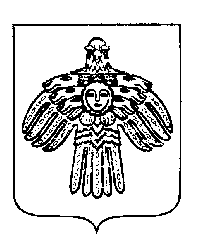 «ПЕЧОРА »  МУНИЦИПАЛЬНÖЙ РАЙОНСААДМИНИСТРАЦИЯ                                                    РАСПОРЯЖЕНИЕ                                                        ТШÖКТÖМ                                                   РАСПОРЯЖЕНИЕ                                                        ТШÖКТÖМ                                                   РАСПОРЯЖЕНИЕ                                                        ТШÖКТÖМ« 22 » апреля  2021 г.г. Печора,  Республика Коми                                №  328-р        О   заключении    соглашения   о      предоставлении субсидии из бюджета МО МР «Печора»  Печорскойрайонной   организации   Коми     республиканскойорганизации      Общероссийской       общественнойорганизации «Всероссийское общество инвалидов»